School Counselor           Parent Referral Form
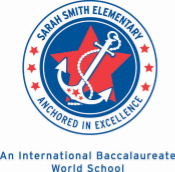 Parent’s Name: ______________Child’s Teacher: ____________Date:________Is your child currently working with a mental health professional outside of the school environment? □Yes 	 □No I am referring my child for individual or group counseling for the following issues:□attention issues ADD/ADHD□family issues                □sad/unhappy/ depressed□anger management               □friendship/bullying      	 □self-control□argumentative                     □grief/loss                    □ self-esteem/self confidence□anxious 			        □perfectionism 	   	 □social skills□divorce 			        □disorganization 	    	 □otherBriefly explain your concerns and provide examples of any observed behaviors:__________________________________________________________________By signing this form, I am allowing my child to participate in individual or group counseling sessionswith the school counselor, LaTonia McDaniels.  I hereby acknowledge that I am the legal guardian ofthe below named minor child.   I understand that while counseling is generally confidential, wherethere is risk of harm to self or others, abuse, or other legal requirements, the counselor may berequired to release information to protect clients or others.  I understand that in order to provideservice in accord with the highest ethical and legal guidelines and to insure the highest quality ofservice, the above information complies with state law, federal privacy acts, and professionalethical standards._________________________________Name of Minor Child__________________________________ 	__________________________________Parent/ Guardian Signature & Date 	          Parent/ Guardian Best Phone Number